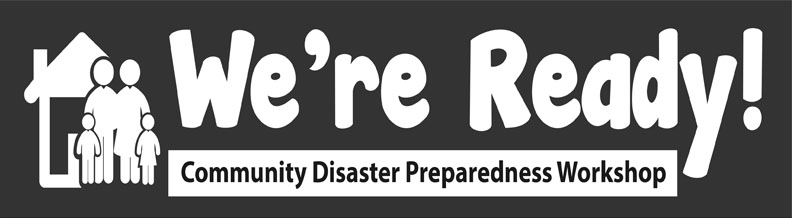 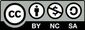 We’re Ready! Train-the-trainer Program Schedule and DetailsScheduled Time (MDT)ActualTime Main activityDetailed timeDetailed activityFacilitatorCommunicationPowerPoint slide #Resources(in addition to Instructional Plans for each activity and PPT slides)9:00 –  9:10am MT(10 min.)______8:00 - 8:10 am PT_____11-11:10 am ETWelcome and introductions9:00 – 9:05(5 min.)TI coordinator welcomes all and introduce themselvesZoom, speaking to entire group19:00 –  9:10am MT(10 min.)______8:00 - 8:10 am PT_____11-11:10 am ETWelcome and introductions9:05 – 9:10 (5 min.)We’re Ready! facilitators (4) introduce themselves and show video of team members not presentParticipants’ names are shown on slide Zoom, speaking to entire groupZoom type in chat name and what organization and/or role and what part of country1-2Video of team members not present9:10-9:20 am MT (10  min.)_______8:10 - 8:20am PT_______11:15 - 11:20 am ETIntroduce We’re Ready!9:10-9:15 AM (5 min.)9:15-9:20 AM (5 min.)Introduce We’re Ready! purpose, goals, deliverables, overall activities  Zoom breakout groups and roomsZoom, speaking to entire group3-1112-159:20 –  9:30am MT(10 min.)______8:20 - 8:30am PT____11:20 - 11:30am ETActivity 1: Pre-workshop Survey9:20 –  9:22(2 min.) Facilitator provides instructions and discuss survey considerations for English-as-Second-Language future participants (e.g., translation)Zoom, speaking to entire group16-179:20 –  9:30am MT(10 min.)______8:20 - 8:30am PT____11:20 - 11:30am ETActivity 1: Pre-workshop Survey9:22 – 9:30(8 min.)Participants conduct survey and complete the Implementing worksheetEntire group (silent individual activity)17-18Click on workshop surveys on website (Mentimeter)Implementing We’re Ready! in My Community worksheet9:30– 9:50am MT(25 min.)________8:30 - 8:50am PT________11:30 - 11:50am ETActivity X. Reflection on Training9:30 – 9:35(5 min.)Facilitator introduces the characteristics of quality facilitation and training events as well as the different handoutsZoom, speaking to entire group19-24Handout to participants summarizing these qualities9:30– 9:50am MT(25 min.)________8:30 - 8:50am PT________11:30 - 11:50am ETActivity X. Reflection on Training9:35 – 9:55(20 min.)Participants complete worksheetsSilent individual activityGood, Bad and Ugly Training Events worksheet;Political Challenges in Disaster PreparednessMy Training Action Plan worksheet;We’re Ready! Workshop Delivery Plan worksheet9:30– 9:50am MT(25 min.)________8:30 - 8:50am PT________11:30 - 11:50am ETActivity X. Reflection on Training9:55 – 10:00(5 min.)Participants share highlights from their worksheetOPTIONAL IF THERE IS TIMEZoom type in chat and facilitator reads responses10:00 – 10:20am MT(20 min.)________9:00 - 9:20am  PT_______12:00 - 12:20pm ETActivity 2: Community Bingo (and emergency kit)10:00 -  – 10:05(5 min.)Facilitator provides instructions and design considerationsAshley & MaryAdam recording- emergency kitZoom, speaking to entire groupActivity instruction sheet; We’re Ready Workshop Design Considerations document10:00 – 10:20am MT(20 min.)________9:00 - 9:20am  PT_______12:00 - 12:20pm ETActivity 2: Community Bingo (and emergency kit)10:05 –  10:15(10 min.)Participants do activityEntire group (interact)Jamboard10:00 – 10:20am MT(20 min.)________9:00 - 9:20am  PT_______12:00 - 12:20pm ETActivity 2: Community Bingo (and emergency kit)10:15 – 10:20(5 min.)Participants reflect and planEntire group (reflect then interact)Implementing We’re Ready! in My Community worksheet10:20 – 10:50amMT(30 min.)____9:20 - 9:50am PT_____12:20 - 12:50pmETActivity 3: Sharing Experiences10:20 – 10:25(5 min.)Facilitator provides instructions and design considerationsAshley & MaryZoom, speaking to entire group Activity instruction sheet; We’re Ready Workshop Design Considerations document10:20 – 10:50amMT(30 min.)____9:20 - 9:50am PT_____12:20 - 12:50pmETActivity 3: Sharing Experiences10:25 – 10:40(15 min.)Participants do activity Zoom breakout groups (interact)Jamboard10:20 – 10:50amMT(30 min.)____9:20 - 9:50am PT_____12:20 - 12:50pmETActivity 3: Sharing Experiences10:40 – 10:50(10 min.)Participants reflect and report back (2 minutes to report back to whole group)Zoom breakout groups (2 minute report back per group, collective reflect, other ideas)Implementing We’re Ready! in My Community worksheet10:50 – 10:55am MT (5 min.)Slip time in case needed10:55 – 11:25amMT(30 min.)______9:55 - 10:25amPT_____12:55 - 1:25pmETActivity 4: Mapping 10:55 – 11:00 (5 min.)Facilitator provides instructions and design considerationsAshleyZoom, speaking to entire groupActivity instruction sheet; We’re Ready Workshop Design Considerations document10:55 – 11:25amMT(30 min.)______9:55 - 10:25amPT_____12:55 - 1:25pmETActivity 4: Mapping 11:00 – 11:15(15 min.)Participants do activityZoom breakout groups (interact)Jamboard10:55 – 11:25amMT(30 min.)______9:55 - 10:25amPT_____12:55 - 1:25pmETActivity 4: Mapping 11:15– 11:25(10 min.)Participants reflect and planZoom breakout groups (silent for 5 minutes and share 5 minutes)Implementing We’re Ready! in My Community worksheet11:25  – 11:55am MT(30 min.)______10:25-10:55am PT________1:25 - 1:55pm ETActivity 5: Community Plan11:25 – 11:30(5 min.)Facilitator provides instructions and design considerationsZoom, speaking to entire groupActivity instruction sheet; We’re Ready Workshop Design Considerations document11:25  – 11:55am MT(30 min.)______10:25-10:55am PT________1:25 - 1:55pm ETActivity 5: Community Plan11:30 – 11:45(15 min.)Participants do activityZoom breakout groups (interact)Jamboard11:25  – 11:55am MT(30 min.)______10:25-10:55am PT________1:25 - 1:55pm ETActivity 5: Community Plan11:45 – 11:55(10 min.)Participants reflect and planZoom breakout groups (silent for 5 minutes and share 10 minutes)Implementing We’re Ready! in My Community worksheet11:55 – 12:30 pm MT (35 min.)_____10:55-11:30am PT______1:55-2:30pm ETBREAK & Slip Time (encourage people to grab props if needed for Activity 6)12:30 – 1:40pm MT(70 min.)________11:30 - 12:40 pm PT_______2:30 - 3:40pmETActivity 6: Mock Disaster Simulation12:30– 12:40(10 min.)Facilitator provides instructions and design considerationsZoom, speaking to entire groupActivity instruction sheet; We’re Ready Workshop Design Considerations document12:30 – 1:40pm MT(70 min.)________11:30 - 12:40 pm PT_______2:30 - 3:40pmETActivity 6: Mock Disaster Simulation12:40 – 1:20(40 min.)Participants do activityZoom breakout groups (interact)Zoom simulation rooms12:30 – 1:40pm MT(70 min.)________11:30 - 12:40 pm PT_______2:30 - 3:40pmETActivity 6: Mock Disaster Simulation1:20 – 1:30(10 min.)Participants reflect and planZoom breakout groups (silent for 5 minutes and share 5 minutes)Implementing We’re Ready! in My Community worksheetActivity 6: Mock Disaster Simulation1:30 - 1:40 (10 min.)Group presenter shares ONE highlight from their groupMain Room1:40 –  2:10pm MT(30 min.)____12:40 - 1:10pm PT_____3:40 - 4:10pmETActivity 7: Debrief 1:40– 1:45(5 min.)Facilitator provides instructions and design considerationsZoom, speaking to entire groupJamboard linkActivity instruction sheet; 1:40 –  2:10pm MT(30 min.)____12:40 - 1:10pm PT_____3:40 - 4:10pmETActivity 7: Debrief 1:45 – 2:00(15 min.)Participants do activityZoom breakout groups (interact)Jamboard1:40 –  2:10pm MT(30 min.)____12:40 - 1:10pm PT_____3:40 - 4:10pmETActivity 7: Debrief 2:00 – 2:10(10 min.)Share highlights Participants reflect and planDesignated participantEach participantMain roomImplementing We’re Ready! in My Community worksheet2:10 – 2:40pm MT(30 min.)_______1:10 - 1:40pm PT________4:10 - 4:40pm ETActivity 8: Building Momentum2:10 – 2:15(5 min.)Facilitator provides instructions and design considerationsZoom, speaking to entire group48-51JamboardImplementing We’re Ready! in My Community worksheet2:10 – 2:40pm MT(30 min.)_______1:10 - 1:40pm PT________4:10 - 4:40pm ETActivity 8: Building Momentum2:15 – 2:30(15 min.)Participants do activityZoom breakout groups First individually (5 min) and then as group (10 min).Ideal time to complete Implementing We’re Ready! Worksheet 2:10 – 2:40pm MT(30 min.)_______1:10 - 1:40pm PT________4:10 - 4:40pm ETActivity 8: Building Momentum2:30–  2:40(10 min.)Door SlammersDiscuss Political Challenges in Disaster Preparedness worksheet (from Reflections on Training Activity X)Door-Slammers handoutDisaster Myths handout2:40 – 2:50pm MT(10 min.)_______1:40 - 1:50pm PT
______4:40 - 4:50pm ETActivity 9: Post- workshop Evaluation2:40 – 2:41(1 min.)Facilitator provides instructions Zoom, speaking to entire group52-54Activity instruction sheet; 2:40 – 2:50pm MT(10 min.)_______1:40 - 1:50pm PT
______4:40 - 4:50pm ETActivity 9: Post- workshop Evaluation2:41– 2:50(9 min.)Participants do activityEntire group (silent individual activity)Click on workshop surveys on website (Mentimeter)Implementing We’re Ready! in My Community worksheet2:50 –  3:00pm MT(10 min.) ________1:50 - 2:00pm PT_______4:50 - 5:00pm ETWrap-up & thank everyone2:50 – 3:00(10 min.)Facilitator asks participants what is their main take-away in 1 word for Zoom chat and read outFacilitator provides instructions on expectations for leaders implementing their own workshops in the summerQuestions from participants?Facilitator thanks everyone for attending and shares contact information for facilitatorsTamarack thanks participants and makes any needed announcementsZoom, speaking to entire group55-56Point to Organizer Feedback Survey on WR websiteHandout on contact information for facilitatorsCertificates of completion (to be emailed after workshop)